Название проектаУчебный проект: «СТРОЙКА XXI века»Авторы и участники проектаУчастники группы "ЭКОНОМИСТЫ" Тема исследования группыОценка затрат на выполнение отделочных работ по выравниванию поверхностейПроблемный вопрос (вопрос для исследования)- Как правильно соотнести качество работ и затраты на них? Гипотеза исследования Добиться эффективности при производстве отделочных работ можно если: - Оценить затраты труда по данному виду работ;- Рассчитать затраты на необходимые для работы материалы; Цели исследованияОценить какой способ выравнивания поверхностей является более эффективным для выбранного объекта с точки зрения затрат труда и материалов. 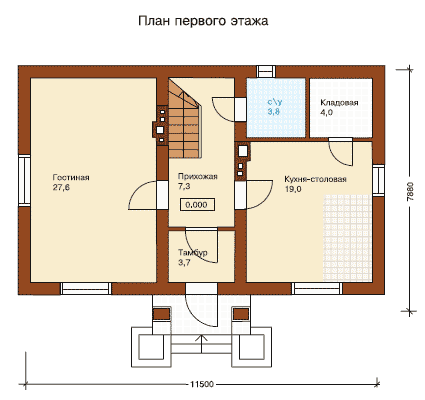 Результаты проведённого исследованияТаблица ГЭСН 15-02-019 Сплошное выравнивание бетонных поверхностей (однослойная штукатурка) известковым растворомИзмеритель: 100 м2 оштукатуриваемой поверхностиСплошное выравнивание бетонных поверхностей (однослойная штукатурка) известковым раствором:Таблица ГЭСН 15-02-024 Облицовка стен листовыми материаламиИзмеритель: 100 м2 отделываемой поверхностиОблицовка гипсовыми и гипсоволокнистыми листами:На основании рассчитанных объемов работ и данных таблиц ГЭСН был произведен сравнительный анализ затрат на выполнение работ по выравниванию поверхностей при помощи оштукатуривания и с помощью ГКЛНами было проведено исследование, в котором мы сравнивали 2 способа выравнивания поверхностей:Критерии, по которым мы сравнивали данные способы: 1. По затратам труда рабочих-строителей и машинистов. 2. По затратам на машины и механизмы.3. По объему затрачиваемых материалов. Итоги сравнения с учетом объемов работ рассчитанных по заданному чертежу:При оштукатуривании поверхности:Объем работ :  574,5 м2- трудоемкость работ в чел.-см. - Tч.с.=(Нч.ч.∙V)/8,- трудоемкость работ в машино-сменах -  Tм.с.=(Нм.ч.∙V)/8,При оштукатуривании поверхности:ВыводКаждый из нас внес свой вклад в проект, мы за время проведения проекта узнали много нового: Научились анализировать полученные результаты, работая с большим объемом информации полученной по средствам сети интернет;Рассчитывать показатели необходимые для сравнения видов работ по основным показателям затрат труда и материалов.15-02-019-1 стенШифр ресурсаНаименование элементов затратЕд. измер.15-02-019-11Затраты труда рабочих-строителейчел.-ч42,181.1Средний разряд работы3,22Затраты труда машинистовчел.-ч0,253МАШИНЫ И МЕХАНИЗМЫ031121Подъемники мачтовые строительные 0,5 тмаш.-ч0,254МАТЕРИАЛЫ402-0083Раствор готовый отделочный тяжелый, цементно-известковый 1:1:6м30,615-02-024-2 стен при отделке под оклейку обоямиШифр ресурсаНаименование элементов затратЕд. измер.15-02-024-21Затраты труда рабочих-строителейчел.-ч60,761.1Средний разряд работы3,22Затраты труда машинистовчел.-ч2,783МАШИНЫ И МЕХАНИЗМЫ110900Растворосмесители передвижные 80 лмаш.-ч1,97031121Подъемники мачтовые строительные 0,5 тмаш.-ч0,31400001Автомобили бортовые грузоподъемностью до 5 тмаш.-ч0,50330208Шуруповерты строительно-монтажныемаш.-ч-330206Дрели электрическиемаш.-ч-110901Растворосмесители передвижные 65 лмаш.-ч-4МАТЕРИАЛЫ101-0741Листы гипсокартонные для перегородок толщиной 12 ммм2105101-0162Гвозди отделочные круглые 1,625 ммт0,002101-0219Гипсовые вяжущие Г-3т0,49101-0622Миткаль «Т-2» суровый (суровье)10 м-402-0086Раствор готовый отделочный тяжелый, известковый 1:2,5м30,06101-1839Клей казеиновыйт0,0043102-0025Пиломатериалы хвойных пород. Бруски обрезные длиной 4-6,5 м, шириной 75-150 мм, толщиной 40-75 мм III сортам3-101-1735Винты самонарезающие СМ1-35т-411-0001Водам3-402-9111Смесь сухая для заделки швовт-101-9455Лента с липким слоем10 м-Наименование элементов затратЕд. измер.Итоги расчетаЗатраты труда рабочих-строителейчел.-ч3029,1Средний разряд работы3,2Затраты труда машинистовчел.-чМАШИНЫ И МЕХАНИЗМЫПодъемники мачтовые строительные 0,5 тмаш.-ч17,9МАТЕРИАЛЫРаствор готовый отделочный тяжелый, цементно-известковый 1:1:6м3344,7Наименование элементов затратЕд. измер.15-02-024-2Затраты труда рабочих-строителейчел.-ч4363,3Средний разряд работы3,2Затраты труда машинистовчел.-чМАШИНЫ И МЕХАНИЗМЫРастворосмесители передвижные 80 лмаш.-ч141,5Подъемники мачтовые строительные 0,5 тмаш.-ч22,3Автомобили бортовые грузоподъемностью до 5 тмаш.-ч35,9Шуруповерты строительно-монтажныемаш.-ч-Дрели электрическиемаш.-ч-Растворосмесители передвижные 65 лмаш.-ч-МАТЕРИАЛЫЛисты гипсокартонные для перегородок толщиной 12 ммм26032,25Гвозди отделочные круглые 1,625 ммт1,15Гипсовые вяжущие Г-3т281,5Миткаль «Т-2» суровый (суровье)10 м-Раствор готовый отделочный тяжелый, известковый 1:2,5м334,5Клей казеиновыйт0,3Пиломатериалы хвойных пород. Бруски обрезные длиной 4-6,5 м, шириной 75-150 мм, толщиной 40-75 мм III сортам3-Винты самонарезающие СМ1-35т-Водам3-Смесь сухая для заделки швовт-Лента с липким слоем10 м-